Our main source of inspiration for this film came when the forums exploded with charts explaining the scoring rules. After we chose the topic we decided that we wanted to do something different that would really entertain viewers. We went with stop motion and used a Nikon D60 to do all of the shots. These two charts are what we used for our different information.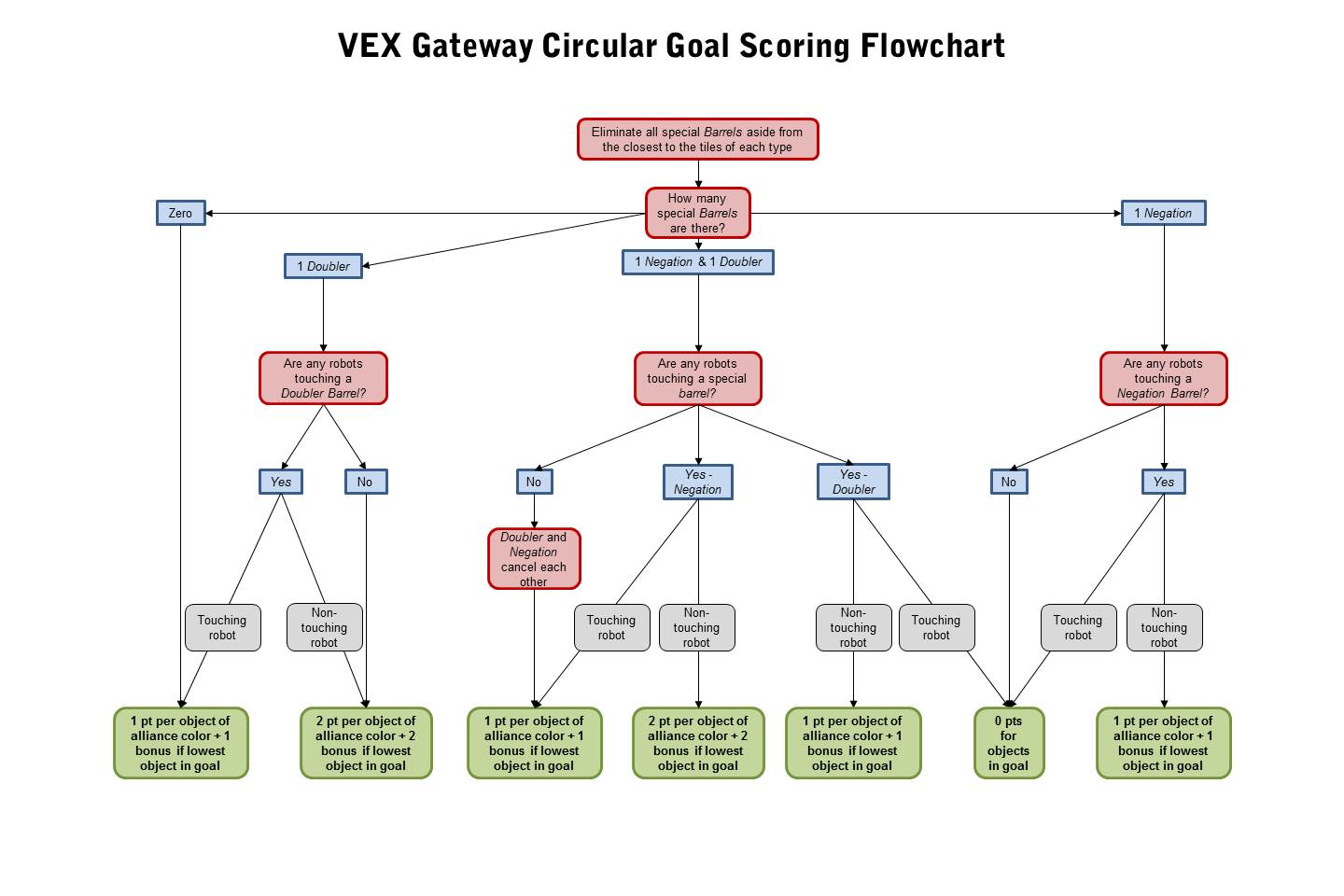 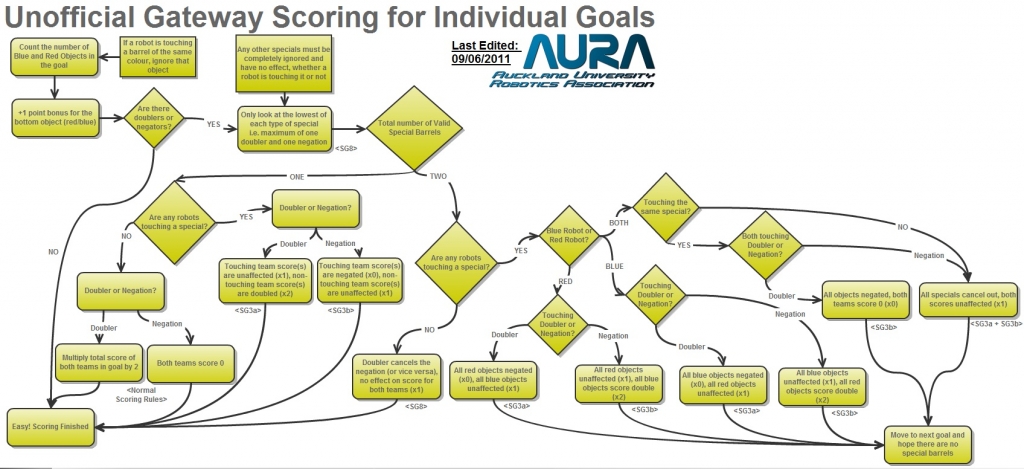 